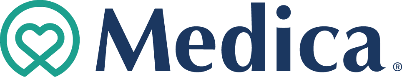 TRANSITION OF CARE (TOC) LOG     TOC tasks should be completed by the CC within one (1) business day of notification of each transition. TOC Log is required for ALL products.Revised 4/24© 2024 Medica.     Member Name:  Member Name:  Care Coordinator:  Care Coordinator:  MCO/Health Plan Member ID#:  MCO/Health Plan Member ID#:  Product:  Product:  Product:  Agency/County/Care System:  Agency/County/Care System:  Agency/County/Care System:  Transition #1Transition #1Transition #1Transition #1Transition #1Transition #1Notification Date:  Transition Date:    Transition From: (Type of care setting)   Is this the member’s usual care setting?             Yes     No Transition From: (Type of care setting)   Is this the member’s usual care setting?             Yes     No Transition To:  (Type of care setting)   Transition To:  (Type of care setting)   Transition Type:  Planned    Unplanned                         Reason for Admission/Comments:    Transition Type:  Planned    Unplanned                         Reason for Admission/Comments:    Transition Type:  Planned    Unplanned                         Reason for Admission/Comments:    Transition Type:  Planned    Unplanned                         Reason for Admission/Comments:    Transition Type:  Planned    Unplanned                         Reason for Admission/Comments:    Transition Type:  Planned    Unplanned                         Reason for Admission/Comments:    Contact member/designated representative/guardian to offer assistance with transition:  Shared CC contact info, care plan with receiving setting—Date completed:  Name and title of receiving setting contact:  Contact member/designated representative/guardian to offer assistance with transition:  Shared CC contact info, care plan with receiving setting—Date completed:  Name and title of receiving setting contact:  Contact member/designated representative/guardian to offer assistance with transition:  Shared CC contact info, care plan with receiving setting—Date completed:  Name and title of receiving setting contact:  Contact member/designated representative/guardian to offer assistance with transition:  Shared CC contact info, care plan with receiving setting—Date completed:  Name and title of receiving setting contact:  Contact member/designated representative/guardian to offer assistance with transition:  Shared CC contact info, care plan with receiving setting—Date completed:  Name and title of receiving setting contact:  Contact member/designated representative/guardian to offer assistance with transition:  Shared CC contact info, care plan with receiving setting—Date completed:  Name and title of receiving setting contact:  Notified PCP of transition—Date completed:        Name of PCP:   Method of PCP contact:        Fax     Phone    EMR    Secure e-mail (OR)   Member’s PCP was the Admitting PhysicianComments:  Notified PCP of transition—Date completed:        Name of PCP:   Method of PCP contact:        Fax     Phone    EMR    Secure e-mail (OR)   Member’s PCP was the Admitting PhysicianComments:  Notified PCP of transition—Date completed:        Name of PCP:   Method of PCP contact:        Fax     Phone    EMR    Secure e-mail (OR)   Member’s PCP was the Admitting PhysicianComments:  Notified PCP of transition—Date completed:        Name of PCP:   Method of PCP contact:        Fax     Phone    EMR    Secure e-mail (OR)   Member’s PCP was the Admitting PhysicianComments:  Notified PCP of transition—Date completed:        Name of PCP:   Method of PCP contact:        Fax     Phone    EMR    Secure e-mail (OR)   Member’s PCP was the Admitting PhysicianComments:  Notified PCP of transition—Date completed:        Name of PCP:   Method of PCP contact:        Fax     Phone    EMR    Secure e-mail (OR)   Member’s PCP was the Admitting PhysicianComments:  Transition #2        *Complete additional tasks below, if this transition is a return to usual care setting.  Transition #2        *Complete additional tasks below, if this transition is a return to usual care setting.  Transition #2        *Complete additional tasks below, if this transition is a return to usual care setting.  Transition #2        *Complete additional tasks below, if this transition is a return to usual care setting.  Transition #2        *Complete additional tasks below, if this transition is a return to usual care setting.  Notification Date:        Transition To:  (Type of care setting)*   Transition Date:         Transition Type:    Planned    UnplannedContact member/designated representative/guardian to offer assistance with transition:  Notified PCP—Date completed:         Name of PCP:  Method of PCP contact:        Fax     Phone    EMR    Secure e-mail (OR)   Member’s PCP was the Admitting PhysicianShared CC contact info, care plan/services with receiving setting or, if applicable, home care agency—Date completed:       Name and Title of receiving setting contact Comments:     Notification Date:        Transition To:  (Type of care setting)*   Transition Date:         Transition Type:    Planned    UnplannedContact member/designated representative/guardian to offer assistance with transition:  Notified PCP—Date completed:         Name of PCP:  Method of PCP contact:        Fax     Phone    EMR    Secure e-mail (OR)   Member’s PCP was the Admitting PhysicianShared CC contact info, care plan/services with receiving setting or, if applicable, home care agency—Date completed:       Name and Title of receiving setting contact Comments:     Notification Date:        Transition To:  (Type of care setting)*   Transition Date:         Transition Type:    Planned    UnplannedContact member/designated representative/guardian to offer assistance with transition:  Notified PCP—Date completed:         Name of PCP:  Method of PCP contact:        Fax     Phone    EMR    Secure e-mail (OR)   Member’s PCP was the Admitting PhysicianShared CC contact info, care plan/services with receiving setting or, if applicable, home care agency—Date completed:       Name and Title of receiving setting contact Comments:     Notification Date:        Transition To:  (Type of care setting)*   Transition Date:         Transition Type:    Planned    UnplannedContact member/designated representative/guardian to offer assistance with transition:  Notified PCP—Date completed:         Name of PCP:  Method of PCP contact:        Fax     Phone    EMR    Secure e-mail (OR)   Member’s PCP was the Admitting PhysicianShared CC contact info, care plan/services with receiving setting or, if applicable, home care agency—Date completed:       Name and Title of receiving setting contact Comments:     Notification Date:        Transition To:  (Type of care setting)*   Transition Date:         Transition Type:    Planned    UnplannedContact member/designated representative/guardian to offer assistance with transition:  Notified PCP—Date completed:         Name of PCP:  Method of PCP contact:        Fax     Phone    EMR    Secure e-mail (OR)   Member’s PCP was the Admitting PhysicianShared CC contact info, care plan/services with receiving setting or, if applicable, home care agency—Date completed:       Name and Title of receiving setting contact Comments:     Transition #3  (if applicable)  *Complete additional tasks below, if this transition is a return to usual care setting.  Transition #3  (if applicable)  *Complete additional tasks below, if this transition is a return to usual care setting.  Transition #3  (if applicable)  *Complete additional tasks below, if this transition is a return to usual care setting.  Transition #3  (if applicable)  *Complete additional tasks below, if this transition is a return to usual care setting.  Transition #3  (if applicable)  *Complete additional tasks below, if this transition is a return to usual care setting.  Notification Date:        Transition To:  (Type of care setting)*   Transition Date:         Transition Type:    Planned    UnplannedContact member/designated representative/guardian to offer assistance with transition:  Notified PCP—Date completed:       Name of PCP:    Method of PCP contact:        Fax     Phone    EMR    Secure e-mail (OR)   Member’s PCP was the Admitting PhysicianShared CC contact info, care plan/services with receiving setting or, if applicable, home care agency—Date completed:       Name and Title of receiving setting contact Comments:     Notification Date:        Transition To:  (Type of care setting)*   Transition Date:         Transition Type:    Planned    UnplannedContact member/designated representative/guardian to offer assistance with transition:  Notified PCP—Date completed:       Name of PCP:    Method of PCP contact:        Fax     Phone    EMR    Secure e-mail (OR)   Member’s PCP was the Admitting PhysicianShared CC contact info, care plan/services with receiving setting or, if applicable, home care agency—Date completed:       Name and Title of receiving setting contact Comments:     Notification Date:        Transition To:  (Type of care setting)*   Transition Date:         Transition Type:    Planned    UnplannedContact member/designated representative/guardian to offer assistance with transition:  Notified PCP—Date completed:       Name of PCP:    Method of PCP contact:        Fax     Phone    EMR    Secure e-mail (OR)   Member’s PCP was the Admitting PhysicianShared CC contact info, care plan/services with receiving setting or, if applicable, home care agency—Date completed:       Name and Title of receiving setting contact Comments:     Notification Date:        Transition To:  (Type of care setting)*   Transition Date:         Transition Type:    Planned    UnplannedContact member/designated representative/guardian to offer assistance with transition:  Notified PCP—Date completed:       Name of PCP:    Method of PCP contact:        Fax     Phone    EMR    Secure e-mail (OR)   Member’s PCP was the Admitting PhysicianShared CC contact info, care plan/services with receiving setting or, if applicable, home care agency—Date completed:       Name and Title of receiving setting contact Comments:     Notification Date:        Transition To:  (Type of care setting)*   Transition Date:         Transition Type:    Planned    UnplannedContact member/designated representative/guardian to offer assistance with transition:  Notified PCP—Date completed:       Name of PCP:    Method of PCP contact:        Fax     Phone    EMR    Secure e-mail (OR)   Member’s PCP was the Admitting PhysicianShared CC contact info, care plan/services with receiving setting or, if applicable, home care agency—Date completed:       Name and Title of receiving setting contact Comments:     Transition #4  (if applicable)   *Complete additional tasks below, if this transition is a return to usual care setting.  Transition #4  (if applicable)   *Complete additional tasks below, if this transition is a return to usual care setting.  Transition #4  (if applicable)   *Complete additional tasks below, if this transition is a return to usual care setting.  Transition #4  (if applicable)   *Complete additional tasks below, if this transition is a return to usual care setting.  Transition #4  (if applicable)   *Complete additional tasks below, if this transition is a return to usual care setting.  Notification Date:        Transition To:  (Type of care setting)*   Transition Date:         Transition Type:    Planned    UnplannedContact member/designated representative/guardian to offer assistance with transition:  Notified PCP—Date completed:       Name of PCP:    Method of PCP contact:        Fax     Phone    EMR    Secure e-mail (OR)   Member’s PCP was the Admitting PhysicianShared CC contact info, care plan/services with receiving setting or, if applicable, home care agency—Date completed:       Name and Title of receiving setting contact Comments:     Notification Date:        Transition To:  (Type of care setting)*   Transition Date:         Transition Type:    Planned    UnplannedContact member/designated representative/guardian to offer assistance with transition:  Notified PCP—Date completed:       Name of PCP:    Method of PCP contact:        Fax     Phone    EMR    Secure e-mail (OR)   Member’s PCP was the Admitting PhysicianShared CC contact info, care plan/services with receiving setting or, if applicable, home care agency—Date completed:       Name and Title of receiving setting contact Comments:     Notification Date:        Transition To:  (Type of care setting)*   Transition Date:         Transition Type:    Planned    UnplannedContact member/designated representative/guardian to offer assistance with transition:  Notified PCP—Date completed:       Name of PCP:    Method of PCP contact:        Fax     Phone    EMR    Secure e-mail (OR)   Member’s PCP was the Admitting PhysicianShared CC contact info, care plan/services with receiving setting or, if applicable, home care agency—Date completed:       Name and Title of receiving setting contact Comments:     Notification Date:        Transition To:  (Type of care setting)*   Transition Date:         Transition Type:    Planned    UnplannedContact member/designated representative/guardian to offer assistance with transition:  Notified PCP—Date completed:       Name of PCP:    Method of PCP contact:        Fax     Phone    EMR    Secure e-mail (OR)   Member’s PCP was the Admitting PhysicianShared CC contact info, care plan/services with receiving setting or, if applicable, home care agency—Date completed:       Name and Title of receiving setting contact Comments:     Notification Date:        Transition To:  (Type of care setting)*   Transition Date:         Transition Type:    Planned    UnplannedContact member/designated representative/guardian to offer assistance with transition:  Notified PCP—Date completed:       Name of PCP:    Method of PCP contact:        Fax     Phone    EMR    Secure e-mail (OR)   Member’s PCP was the Admitting PhysicianShared CC contact info, care plan/services with receiving setting or, if applicable, home care agency—Date completed:       Name and Title of receiving setting contact Comments:     RETURN TO USUAL CARE SETTING *Complete tasks below when the member is discharging TO their usual care setting.  For situations where the Care Coordinator is notified of the discharge prior to the date of discharge, the Care Coordinator must follow up with the member or designated representative to confirm that discharge actually occurred and discuss required TOC tasks as outlined in the TOC Instructions.  (This includes situations where it may be a ‘new’ usual care setting for the member. (i.e., a community member who decides upon permanent nursing home placement following hospitalization and rehab).Discuss with Member/Responsible Party:  Check “Yes” - if the member, family member and/or SNF/facility staff manages the following:    If “No” provide explanation in the comments section.          Yes       No   Does the member have a follow-up appointment scheduled with primary care or specialist? Medical transitions-the follow up should be within 15 days of             discharge.  Mental health hospitalizations—the follow up appointment must  be with a mental health provider within 7 days discharge   Yes       No   Has a medication review been completed with member? If no, refer to PCP, home care nurse, MTM, pharmacist  Yes       No   Can the member manage their medications or is there a system in place to manage medications? (e.g. home care set-up)         Yes       No   Can the member verbalize warning signs and symptoms to watch for and how to respond?         Yes       No   Does the member have a copy of and understand their discharge instructions?  If no, assist to obtain copy of discharge instructions, review discharge instructions, and assist to contact PCP to discuss questions about their recent hospitalization. Yes       No    Does the member have adequate food, housing and transportation?  If no, add goal and discuss additional supports available to the member                                                                                                                                                                                Yes       No    Is the member safe in their home?  If no, document needs and support provided                                                                                                                                                                            Yes       No    Are there any concerns of vulnerability, abuse, or neglect?  If yes, document concerns and actions taken by Care Coordinator as a mandated reporter                                                                                                                                                                           Yes       No    Have you updated the member’s care plan/support plan? Add new diagnosis, medications, treatments, goals & interventions, as applicable. If No, provide explanation in comments. Comments:  RETURN TO USUAL CARE SETTING *Complete tasks below when the member is discharging TO their usual care setting.  For situations where the Care Coordinator is notified of the discharge prior to the date of discharge, the Care Coordinator must follow up with the member or designated representative to confirm that discharge actually occurred and discuss required TOC tasks as outlined in the TOC Instructions.  (This includes situations where it may be a ‘new’ usual care setting for the member. (i.e., a community member who decides upon permanent nursing home placement following hospitalization and rehab).Discuss with Member/Responsible Party:  Check “Yes” - if the member, family member and/or SNF/facility staff manages the following:    If “No” provide explanation in the comments section.          Yes       No   Does the member have a follow-up appointment scheduled with primary care or specialist? Medical transitions-the follow up should be within 15 days of             discharge.  Mental health hospitalizations—the follow up appointment must  be with a mental health provider within 7 days discharge   Yes       No   Has a medication review been completed with member? If no, refer to PCP, home care nurse, MTM, pharmacist  Yes       No   Can the member manage their medications or is there a system in place to manage medications? (e.g. home care set-up)         Yes       No   Can the member verbalize warning signs and symptoms to watch for and how to respond?         Yes       No   Does the member have a copy of and understand their discharge instructions?  If no, assist to obtain copy of discharge instructions, review discharge instructions, and assist to contact PCP to discuss questions about their recent hospitalization. Yes       No    Does the member have adequate food, housing and transportation?  If no, add goal and discuss additional supports available to the member                                                                                                                                                                                Yes       No    Is the member safe in their home?  If no, document needs and support provided                                                                                                                                                                            Yes       No    Are there any concerns of vulnerability, abuse, or neglect?  If yes, document concerns and actions taken by Care Coordinator as a mandated reporter                                                                                                                                                                           Yes       No    Have you updated the member’s care plan/support plan? Add new diagnosis, medications, treatments, goals & interventions, as applicable. If No, provide explanation in comments. Comments:  RETURN TO USUAL CARE SETTING *Complete tasks below when the member is discharging TO their usual care setting.  For situations where the Care Coordinator is notified of the discharge prior to the date of discharge, the Care Coordinator must follow up with the member or designated representative to confirm that discharge actually occurred and discuss required TOC tasks as outlined in the TOC Instructions.  (This includes situations where it may be a ‘new’ usual care setting for the member. (i.e., a community member who decides upon permanent nursing home placement following hospitalization and rehab).Discuss with Member/Responsible Party:  Check “Yes” - if the member, family member and/or SNF/facility staff manages the following:    If “No” provide explanation in the comments section.          Yes       No   Does the member have a follow-up appointment scheduled with primary care or specialist? Medical transitions-the follow up should be within 15 days of             discharge.  Mental health hospitalizations—the follow up appointment must  be with a mental health provider within 7 days discharge   Yes       No   Has a medication review been completed with member? If no, refer to PCP, home care nurse, MTM, pharmacist  Yes       No   Can the member manage their medications or is there a system in place to manage medications? (e.g. home care set-up)         Yes       No   Can the member verbalize warning signs and symptoms to watch for and how to respond?         Yes       No   Does the member have a copy of and understand their discharge instructions?  If no, assist to obtain copy of discharge instructions, review discharge instructions, and assist to contact PCP to discuss questions about their recent hospitalization. Yes       No    Does the member have adequate food, housing and transportation?  If no, add goal and discuss additional supports available to the member                                                                                                                                                                                Yes       No    Is the member safe in their home?  If no, document needs and support provided                                                                                                                                                                            Yes       No    Are there any concerns of vulnerability, abuse, or neglect?  If yes, document concerns and actions taken by Care Coordinator as a mandated reporter                                                                                                                                                                           Yes       No    Have you updated the member’s care plan/support plan? Add new diagnosis, medications, treatments, goals & interventions, as applicable. If No, provide explanation in comments. Comments:  RETURN TO USUAL CARE SETTING *Complete tasks below when the member is discharging TO their usual care setting.  For situations where the Care Coordinator is notified of the discharge prior to the date of discharge, the Care Coordinator must follow up with the member or designated representative to confirm that discharge actually occurred and discuss required TOC tasks as outlined in the TOC Instructions.  (This includes situations where it may be a ‘new’ usual care setting for the member. (i.e., a community member who decides upon permanent nursing home placement following hospitalization and rehab).Discuss with Member/Responsible Party:  Check “Yes” - if the member, family member and/or SNF/facility staff manages the following:    If “No” provide explanation in the comments section.          Yes       No   Does the member have a follow-up appointment scheduled with primary care or specialist? Medical transitions-the follow up should be within 15 days of             discharge.  Mental health hospitalizations—the follow up appointment must  be with a mental health provider within 7 days discharge   Yes       No   Has a medication review been completed with member? If no, refer to PCP, home care nurse, MTM, pharmacist  Yes       No   Can the member manage their medications or is there a system in place to manage medications? (e.g. home care set-up)         Yes       No   Can the member verbalize warning signs and symptoms to watch for and how to respond?         Yes       No   Does the member have a copy of and understand their discharge instructions?  If no, assist to obtain copy of discharge instructions, review discharge instructions, and assist to contact PCP to discuss questions about their recent hospitalization. Yes       No    Does the member have adequate food, housing and transportation?  If no, add goal and discuss additional supports available to the member                                                                                                                                                                                Yes       No    Is the member safe in their home?  If no, document needs and support provided                                                                                                                                                                            Yes       No    Are there any concerns of vulnerability, abuse, or neglect?  If yes, document concerns and actions taken by Care Coordinator as a mandated reporter                                                                                                                                                                           Yes       No    Have you updated the member’s care plan/support plan? Add new diagnosis, medications, treatments, goals & interventions, as applicable. If No, provide explanation in comments. Comments:  RETURN TO USUAL CARE SETTING *Complete tasks below when the member is discharging TO their usual care setting.  For situations where the Care Coordinator is notified of the discharge prior to the date of discharge, the Care Coordinator must follow up with the member or designated representative to confirm that discharge actually occurred and discuss required TOC tasks as outlined in the TOC Instructions.  (This includes situations where it may be a ‘new’ usual care setting for the member. (i.e., a community member who decides upon permanent nursing home placement following hospitalization and rehab).Discuss with Member/Responsible Party:  Check “Yes” - if the member, family member and/or SNF/facility staff manages the following:    If “No” provide explanation in the comments section.          Yes       No   Does the member have a follow-up appointment scheduled with primary care or specialist? Medical transitions-the follow up should be within 15 days of             discharge.  Mental health hospitalizations—the follow up appointment must  be with a mental health provider within 7 days discharge   Yes       No   Has a medication review been completed with member? If no, refer to PCP, home care nurse, MTM, pharmacist  Yes       No   Can the member manage their medications or is there a system in place to manage medications? (e.g. home care set-up)         Yes       No   Can the member verbalize warning signs and symptoms to watch for and how to respond?         Yes       No   Does the member have a copy of and understand their discharge instructions?  If no, assist to obtain copy of discharge instructions, review discharge instructions, and assist to contact PCP to discuss questions about their recent hospitalization. Yes       No    Does the member have adequate food, housing and transportation?  If no, add goal and discuss additional supports available to the member                                                                                                                                                                                Yes       No    Is the member safe in their home?  If no, document needs and support provided                                                                                                                                                                            Yes       No    Are there any concerns of vulnerability, abuse, or neglect?  If yes, document concerns and actions taken by Care Coordinator as a mandated reporter                                                                                                                                                                           Yes       No    Have you updated the member’s care plan/support plan? Add new diagnosis, medications, treatments, goals & interventions, as applicable. If No, provide explanation in comments. Comments:  RETURN TO USUAL CARE SETTING *Complete tasks below when the member is discharging TO their usual care setting.  For situations where the Care Coordinator is notified of the discharge prior to the date of discharge, the Care Coordinator must follow up with the member or designated representative to confirm that discharge actually occurred and discuss required TOC tasks as outlined in the TOC Instructions.  (This includes situations where it may be a ‘new’ usual care setting for the member. (i.e., a community member who decides upon permanent nursing home placement following hospitalization and rehab).Discuss with Member/Responsible Party:  Check “Yes” - if the member, family member and/or SNF/facility staff manages the following:    If “No” provide explanation in the comments section.          Yes       No   Does the member have a follow-up appointment scheduled with primary care or specialist? Medical transitions-the follow up should be within 15 days of             discharge.  Mental health hospitalizations—the follow up appointment must  be with a mental health provider within 7 days discharge   Yes       No   Has a medication review been completed with member? If no, refer to PCP, home care nurse, MTM, pharmacist  Yes       No   Can the member manage their medications or is there a system in place to manage medications? (e.g. home care set-up)         Yes       No   Can the member verbalize warning signs and symptoms to watch for and how to respond?         Yes       No   Does the member have a copy of and understand their discharge instructions?  If no, assist to obtain copy of discharge instructions, review discharge instructions, and assist to contact PCP to discuss questions about their recent hospitalization. Yes       No    Does the member have adequate food, housing and transportation?  If no, add goal and discuss additional supports available to the member                                                                                                                                                                                Yes       No    Is the member safe in their home?  If no, document needs and support provided                                                                                                                                                                            Yes       No    Are there any concerns of vulnerability, abuse, or neglect?  If yes, document concerns and actions taken by Care Coordinator as a mandated reporter                                                                                                                                                                           Yes       No    Have you updated the member’s care plan/support plan? Add new diagnosis, medications, treatments, goals & interventions, as applicable. If No, provide explanation in comments. Comments:  